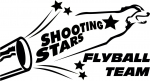 Shooting Stars invite you to a BFA LIMITED OPEN SANCTIONED FLYBALL TOURNAMENT(Limited 48 teams)Saturday 27th & Sunday 28th August 2022Closing date for entries 30th July 2022To be held atCowgate FarmCowgate LaneHawkingeKentCT18 7ARPLEASE NOTE: No entries can be accepted without    payment. If no payment received, then entries will be put on the reserve list with paying entries taking precedent.Electronic entries accepted.For further information contact:Janice Aird184 Downs Road, Folkestone, Kent, CT19 5THMobile: 07815 841045Email:    Janice.aird@sky.comShooting Stars Summer Show 2022.Camping will be available from Monday 22nd August through to Sunday 4th September 2022.£12 per unit per night (payable in cash at the event)As usual we will be planning lots of fun things to do over the week & weekend including Bingo.DJ Mike will also be with us on Saturday nightMonday 29th August – This will probably be a Flyball fun day Please remember 5mph through the farmyard and across the field!SHOOTING STARS LIMITED OPEN SANCTIONED FLYBALL TOURNAMENT (48 teams) Saturday 27th & Sunday 28th August 2022Closing date for entries 30th July 2022
Declared times must be submitted in writing (or email) at least 14 days before the tournament and must be at least 0.25 a second faster or slower than seed time. All times, seed or declared, except Div 1, are subject to the Division break-out rule. 
Please complete and return to: Janice Aird, 184 Downs Road, Folkestone, Kent, CT19 5THOnline Entries Accepted – Email: Janice.aird@sky.comShow Rules and Regulations* Event organiser(s) reserve the right to refuse entries and admission to the    event of any persons not in good standing with the BFA. *No person shall carry out punitive or harsh handling of a dog at the event. *Bitches in season are not allowed near the show area. *Mating of dogs is not allowed. *A dog must be withdrawn from competition if it is:    Suffering from infectious or contagious diseases.    A danger to the safety of any person or animal.    Likely to cause suffering to the dog if it continues to compete. *It is the Team Captains responsibility to ensure the team is available for    their division and running order. *The organiser(s) reserve the right to make any alterations they deem    necessary in the event of unforeseen circumstances. *All dogs are entered in the event at their owner’s risk and whilst every care    will be taken, the event organiser(s) cannot accept responsibility for damage,    injury or loss, however caused, to dog's, persons or property whilst at the    event. *No alcohol is to be consumed within the ring.*Smoking including vaping/electronic cigarettes is not permitted in or within  6 feet of the flyball ring during competitions.*All owners/handlers must clean up after their dogs. Anyone failing to do so,    will be asked to leave the venue. *BFA rules and policies will apply throughout the sanctioned tournament. *If circumstances make it necessary for a tournament to be cancelled, the    organiser(s) reserve the right to defray expenses incurred by deducting    such expenses from the entry fees received. *The “two-minute rule” 5.15(a) will apply throughout the tournament.*There will be “Zero” tolerance of abusive or foul language inside the ring to    either ring party, judges & other team members.Team Name/sTeam Name/sBFA Team Number112233445566Qualified Judges Available:Qualified Judges Available:Qualified Judges Available:Provisional Judges Available:Measuring Officials Available:Measuring Officials Available:Team Captain:Address:Telephone:Address:E-Mail:Address:Team Entry @ £45 per Team£Total made payable to: Shooting Stars FlyballPayment by BACS to: Shooting Stars FlyballSort Code: 40-21-15Account Number: 61379798Use team name as the reference£